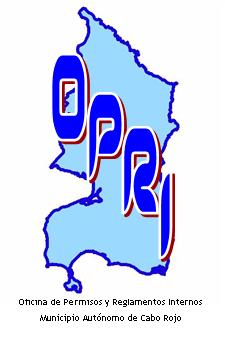 Oficina de Permisos y Reglamentos InternosMUNICIPIO AUTÓNOMO DE CABO ROJORADICACION DE QUERELLAOficina de Permisos y Reglamentos InternosMUNICIPIO AUTÓNOMO DE CABO ROJORADICACION DE QUERELLAOficina de Permisos y Reglamentos InternosMUNICIPIO AUTÓNOMO DE CABO ROJORADICACION DE QUERELLAOficina de Permisos y Reglamentos InternosMUNICIPIO AUTÓNOMO DE CABO ROJORADICACION DE QUERELLAOficina de Permisos y Reglamentos InternosMUNICIPIO AUTÓNOMO DE CABO ROJORADICACION DE QUERELLAOficina de Permisos y Reglamentos InternosMUNICIPIO AUTÓNOMO DE CABO ROJORADICACION DE QUERELLAOficina de Permisos y Reglamentos InternosMUNICIPIO AUTÓNOMO DE CABO ROJORADICACION DE QUERELLAOficina de Permisos y Reglamentos InternosMUNICIPIO AUTÓNOMO DE CABO ROJORADICACION DE QUERELLAOficina de Permisos y Reglamentos InternosMUNICIPIO AUTÓNOMO DE CABO ROJORADICACION DE QUERELLAOficina de Permisos y Reglamentos InternosMUNICIPIO AUTÓNOMO DE CABO ROJORADICACION DE QUERELLAOficina de Permisos y Reglamentos InternosMUNICIPIO AUTÓNOMO DE CABO ROJORADICACION DE QUERELLAOficina de Permisos y Reglamentos InternosMUNICIPIO AUTÓNOMO DE CABO ROJORADICACION DE QUERELLAOficina de Permisos y Reglamentos InternosMUNICIPIO AUTÓNOMO DE CABO ROJORADICACION DE QUERELLAOficina de Permisos y Reglamentos InternosMUNICIPIO AUTÓNOMO DE CABO ROJORADICACION DE QUERELLAOficina de Permisos y Reglamentos InternosMUNICIPIO AUTÓNOMO DE CABO ROJORADICACION DE QUERELLAOficina de Permisos y Reglamentos InternosMUNICIPIO AUTÓNOMO DE CABO ROJORADICACION DE QUERELLAOficina de Permisos y Reglamentos InternosMUNICIPIO AUTÓNOMO DE CABO ROJORADICACION DE QUERELLAOficina de Permisos y Reglamentos InternosMUNICIPIO AUTÓNOMO DE CABO ROJORADICACION DE QUERELLAOficina de Permisos y Reglamentos InternosMUNICIPIO AUTÓNOMO DE CABO ROJORADICACION DE QUERELLAOficina de Permisos y Reglamentos InternosMUNICIPIO AUTÓNOMO DE CABO ROJORADICACION DE QUERELLAOficina de Permisos y Reglamentos InternosMUNICIPIO AUTÓNOMO DE CABO ROJORADICACION DE QUERELLAOficina de Permisos y Reglamentos InternosMUNICIPIO AUTÓNOMO DE CABO ROJORADICACION DE QUERELLACR 15.31 Ago. 2007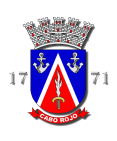 CR 15.31 Ago. 2007CR 15.31 Ago. 2007Oficina de Permisos y Reglamentos InternosMUNICIPIO AUTÓNOMO DE CABO ROJORADICACION DE QUERELLAOficina de Permisos y Reglamentos InternosMUNICIPIO AUTÓNOMO DE CABO ROJORADICACION DE QUERELLAOficina de Permisos y Reglamentos InternosMUNICIPIO AUTÓNOMO DE CABO ROJORADICACION DE QUERELLAOficina de Permisos y Reglamentos InternosMUNICIPIO AUTÓNOMO DE CABO ROJORADICACION DE QUERELLAOficina de Permisos y Reglamentos InternosMUNICIPIO AUTÓNOMO DE CABO ROJORADICACION DE QUERELLAOficina de Permisos y Reglamentos InternosMUNICIPIO AUTÓNOMO DE CABO ROJORADICACION DE QUERELLAOficina de Permisos y Reglamentos InternosMUNICIPIO AUTÓNOMO DE CABO ROJORADICACION DE QUERELLAOficina de Permisos y Reglamentos InternosMUNICIPIO AUTÓNOMO DE CABO ROJORADICACION DE QUERELLAOficina de Permisos y Reglamentos InternosMUNICIPIO AUTÓNOMO DE CABO ROJORADICACION DE QUERELLAOficina de Permisos y Reglamentos InternosMUNICIPIO AUTÓNOMO DE CABO ROJORADICACION DE QUERELLAOficina de Permisos y Reglamentos InternosMUNICIPIO AUTÓNOMO DE CABO ROJORADICACION DE QUERELLAOficina de Permisos y Reglamentos InternosMUNICIPIO AUTÓNOMO DE CABO ROJORADICACION DE QUERELLAOficina de Permisos y Reglamentos InternosMUNICIPIO AUTÓNOMO DE CABO ROJORADICACION DE QUERELLAOficina de Permisos y Reglamentos InternosMUNICIPIO AUTÓNOMO DE CABO ROJORADICACION DE QUERELLAOficina de Permisos y Reglamentos InternosMUNICIPIO AUTÓNOMO DE CABO ROJORADICACION DE QUERELLAOficina de Permisos y Reglamentos InternosMUNICIPIO AUTÓNOMO DE CABO ROJORADICACION DE QUERELLAOficina de Permisos y Reglamentos InternosMUNICIPIO AUTÓNOMO DE CABO ROJORADICACION DE QUERELLAOficina de Permisos y Reglamentos InternosMUNICIPIO AUTÓNOMO DE CABO ROJORADICACION DE QUERELLAOficina de Permisos y Reglamentos InternosMUNICIPIO AUTÓNOMO DE CABO ROJORADICACION DE QUERELLAOficina de Permisos y Reglamentos InternosMUNICIPIO AUTÓNOMO DE CABO ROJORADICACION DE QUERELLAOficina de Permisos y Reglamentos InternosMUNICIPIO AUTÓNOMO DE CABO ROJORADICACION DE QUERELLAOficina de Permisos y Reglamentos InternosMUNICIPIO AUTÓNOMO DE CABO ROJORADICACION DE QUERELLACR 15.31 Ago. 2007CR 15.31 Ago. 2007CR 15.31 Ago. 2007Número/Fecha de Radicación           Para uso de OPRINúmero/Fecha de Radicación           Para uso de OPRINúmero/Fecha de Radicación           Para uso de OPRINúmero/Fecha de Radicación           Para uso de OPRINúmero/Fecha de Radicación           Para uso de OPRINúmero/Fecha de Radicación           Para uso de OPRINúmero/Fecha de Radicación           Para uso de OPRINúmero/Fecha de Radicación           Para uso de OPRINúmero/Fecha de Radicación           Para uso de OPRINúmero/Fecha de Radicación           Para uso de OPRINúmero/Fecha de Radicación           Para uso de OPRINúmero/Fecha de Radicación           Para uso de OPRINúmero/Fecha de Radicación           Para uso de OPRINúmero/Fecha de Radicación           Para uso de OPRINúmero/Fecha de Radicación           Para uso de OPRINúmero/Fecha de Radicación           Para uso de OPRINúmero/Fecha de Radicación           Para uso de OPRINúmero/Fecha de Radicación           Para uso de OPRINúmero/Fecha de Radicación           Para uso de OPRICentro de ServicioCentro de ServicioCentro de ServicioCentro de ServicioCentro de ServicioCentro de Servicio____________ - ____________ - ________________________ - ____________ - ________________________ - ____________ - ________________________ - ____________ - ________________________ - ____________ - ________________________ - ____________ - ________________________ - ____________ - ________________________ - ____________ - ________________________ - ____________ - ________________________ - ____________ - ________________________ - ____________ - ________________________ - ____________ - ________________________ - ____________ - ________________________ - ____________ - ________________________ - ____________ - ________________________ - ____________ - ________________________ - ____________ - ________________________ - ____________ - ________________________ - ____________ - ____________Fecha (MM/DD/AA)Fecha (MM/DD/AA)Fecha (MM/DD/AA)Fecha (MM/DD/AA)Fecha (MM/DD/AA)Tipo de QuerellaTipo de QuerellaTipo de QuerellaTipo de QuerellaTipo de QuerellaTipo de QuerellaTipo de QuerellaTipo de QuerellaTipo de QuerellaTipo de QuerellaTipo de QuerellaTipo de QuerellaTipo de QuerellaTipo de QuerellaTipo de QuerellaTipo de Querella Construcción Construcción Construcción Rótulos/Anuncios Construcción/Uso Rótulos/Anuncios Construcción/Uso Rótulos/Anuncios Construcción/Uso Rótulos/Anuncios Construcción/Uso Rótulos/Anuncios Construcción/Uso Rótulos/Anuncios Construcción/Uso Rótulos/Anuncios Construcción/Uso Rótulos/Anuncios Construcción/Uso Uso Otro Uso Otro Uso Otro Uso Otro Uso OtroTipo:Tipo:Tipo:Tipo:Tipo:Clasificación:Clasificación:Clasificación:Clasificación:Clasificación:Clasificación:Clasificación:Clasificación: Construcción Construcción Construcción Rótulos/Anuncios Construcción/Uso Rótulos/Anuncios Construcción/Uso Rótulos/Anuncios Construcción/Uso Rótulos/Anuncios Construcción/Uso Rótulos/Anuncios Construcción/Uso Rótulos/Anuncios Construcción/Uso Rótulos/Anuncios Construcción/Uso Rótulos/Anuncios Construcción/Uso Uso Otro Uso Otro Uso Otro Uso Otro Uso Otro Privado Gobierno Privado Gobierno Privado Gobierno Privado Gobierno Privado Gobierno Residencial Industrial Residencial Industrial Residencial Industrial Comercial Otro Comercial Otro Comercial Otro Institucional InstitucionalB-Dirección FísicaB-Dirección FísicaB-Dirección FísicaB-Dirección FísicaB-Dirección FísicaB-Dirección FísicaB-Dirección FísicaB-Dirección FísicaB-Dirección FísicaB-Dirección FísicaB-Dirección FísicaB-Dirección FísicaB-Dirección FísicaB-Dirección FísicaB-Dirección FísicaB-Dirección FísicaB-Dirección FísicaB-Dirección FísicaB-Dirección FísicaB-Dirección FísicaB-Dirección FísicaB-Dirección FísicaB-Dirección FísicaB-Dirección FísicaB-Dirección FísicaB-Dirección FísicaB-Dirección FísicaB-Dirección FísicaB-Dirección FísicaCalle      Calle      Calle      Calle      Calle      Calle      Calle      Calle      Calle      Calle      Calle      Calle      Calle      Calle      Calle      Calle       Dirección Urbana               Dirección Rural Dirección Urbana               Dirección Rural Dirección Urbana               Dirección Rural Dirección Urbana               Dirección Rural Dirección Urbana               Dirección Rural Dirección Urbana               Dirección Rural Dirección Urbana               Dirección Rural Dirección Urbana               Dirección Rural Dirección Urbana               Dirección Rural Dirección Urbana               Dirección Rural Dirección Urbana               Dirección Rural Dirección Urbana               Dirección Rural Dirección Urbana               Dirección RuralCalle      Calle      Calle      Calle      Calle      Calle      Calle      Calle      Calle      Calle      Calle      Calle      Calle      Calle      Calle      Calle      Lugar Reportado o Puntos de ReferenciaLugar Reportado o Puntos de ReferenciaLugar Reportado o Puntos de ReferenciaLugar Reportado o Puntos de ReferenciaLugar Reportado o Puntos de ReferenciaLugar Reportado o Puntos de ReferenciaLugar Reportado o Puntos de ReferenciaLugar Reportado o Puntos de ReferenciaLugar Reportado o Puntos de ReferenciaLugar Reportado o Puntos de ReferenciaLugar Reportado o Puntos de ReferenciaLugar Reportado o Puntos de ReferenciaLugar Reportado o Puntos de ReferenciaCarr. Principal        Carr. Principal        Carr. Principal        Carr. Principal        Carr. Principal        Carr. Principal        Carr. Principal        Carr. Principal        Carr. Principal        Carr. Principal        Km.      Km.      Km.      Km.      Km.      Km.      Carr. Sec.       Carr. Sec.       Carr. Sec.       Carr. Sec.       Carr. Sec.       Carr. Sec.       Carr. Sec.       Carr. Sec.       Carr. Sec.       Carr. Sec.       Carr. Sec.       Carr. Sec.       Carr. Sec.       Carr. Sec.       Carr. Sec.       Carr. Sec.       # Casa/Edificio      # Casa/Edificio      # Casa/Edificio      # Casa/Edificio      # Casa/Edificio      # Casa/Edificio      # Casa/Edificio      Unidad      Unidad      Unidad      Unidad      Unidad      Unidad      Unidad      Unidad      Unidad      Sector (Rural)      Sector (Rural)      Sector (Rural)      Sector (Rural)      Sector (Rural)      Sector (Rural)      Sector (Rural)      Sector (Rural)      Sector (Rural)      Sector (Rural)      Sector (Rural)      Sector (Rural)      Sector (Rural)      Sector (Rural)      Sector (Rural)      Sector (Rural)      Urb/Barrio      Urb/Barrio      Urb/Barrio      Urb/Barrio      Urb/Barrio      Urb/Barrio      Urb/Barrio      Urb/Barrio      Urb/Barrio      Urb/Barrio      Urb/Barrio      Urb/Barrio      Urb/Barrio      Urb/Barrio      Urb/Barrio      Urb/Barrio      Municipio      Municipio      Estado      Estado      Estado      Estado      Estado      Estado      Estado      Zip      Zip      Zip      Zip      Zip      Zip      Zip      Queja o QuerellaQueja o QuerellaQueja o QuerellaQueja o QuerellaQueja o QuerellaQueja o QuerellaQueja o QuerellaQueja o QuerellaQueja o QuerellaQueja o QuerellaQueja o QuerellaQueja o QuerellaQueja o QuerellaQueja o QuerellaQueja o QuerellaQueja o QuerellaQueja o QuerellaQueja o QuerellaQueja o QuerellaQueja o QuerellaQueja o QuerellaQueja o QuerellaQueja o QuerellaQueja o QuerellaQueja o QuerellaQueja o QuerellaQueja o QuerellaQueja o QuerellaQueja o QuerellaSe solicita que se investiguen los hechos que a continuación se exponen:Se solicita que se investiguen los hechos que a continuación se exponen:Se solicita que se investiguen los hechos que a continuación se exponen:Se solicita que se investiguen los hechos que a continuación se exponen:Se solicita que se investiguen los hechos que a continuación se exponen:Se solicita que se investiguen los hechos que a continuación se exponen:Se solicita que se investiguen los hechos que a continuación se exponen:Se solicita que se investiguen los hechos que a continuación se exponen:Se solicita que se investiguen los hechos que a continuación se exponen:Se solicita que se investiguen los hechos que a continuación se exponen:Se solicita que se investiguen los hechos que a continuación se exponen:Se solicita que se investiguen los hechos que a continuación se exponen:Se solicita que se investiguen los hechos que a continuación se exponen:Se solicita que se investiguen los hechos que a continuación se exponen:Se solicita que se investiguen los hechos que a continuación se exponen:Se solicita que se investiguen los hechos que a continuación se exponen:Se solicita que se investiguen los hechos que a continuación se exponen:Se solicita que se investiguen los hechos que a continuación se exponen:Se solicita que se investiguen los hechos que a continuación se exponen:Se solicita que se investiguen los hechos que a continuación se exponen:Se solicita que se investiguen los hechos que a continuación se exponen:Se solicita que se investiguen los hechos que a continuación se exponen:Se solicita que se investiguen los hechos que a continuación se exponen:Se solicita que se investiguen los hechos que a continuación se exponen:Se solicita que se investiguen los hechos que a continuación se exponen:Se solicita que se investiguen los hechos que a continuación se exponen:Se solicita que se investiguen los hechos que a continuación se exponen:Número de Querella PrincipalNúmero de Querella PrincipalNúmero de Querella PrincipalNúmero de Querella PrincipalNúmero de Querella PrincipalNúmero de Querella PrincipalNúmero de Querella PrincipalNúmero de Querella PrincipalNúmero de Querella PrincipalNúmero de Querella PrincipalFecha del SucesoFecha del SucesoFecha del SucesoFecha del SucesoFecha del SucesoFecha del SucesoFecha del SucesoFecha del SucesoFecha del SucesoFecha del SucesoNúmero de Caso CivilNúmero de Caso CivilNúmero de Caso CivilNúmero de Caso CivilNúmero de Caso CivilNúmero de Caso CivilZonif.Zonif.Zonif.Información del QuerellanteInformación del QuerellanteInformación del QuerellanteInformación del QuerellanteInformación del QuerellanteInformación del QuerellanteInformación del QuerellanteInformación del QuerellanteInformación del QuerellanteInformación del QuerellanteInformación del QuerellanteInformación del QuerellanteInformación del QuerellanteInformación del QuerellanteInformación del QuerellanteInformación del QuerellanteInformación del QuerellanteInformación del QuerellanteInformación del QuerellanteInformación del QuerellanteInformación del QuerellanteInformación del QuerellanteInformación del QuerellanteInformación del QuerellanteInformación del QuerellanteInformación del QuerellanteInformación del QuerellanteInformación del QuerellanteInformación del QuerellanteRelación con Dueño      Relación con Dueño      Relación con Dueño      Relación con Dueño      Relación con Dueño      Relación con Dueño      Relación con Dueño      Relación con Dueño      Relación con Dueño      Relación con Dueño      Relación con Dueño      Relación con Dueño      (ie. Inquilino, Vecino, Arquitecto, Inspector, Otro)(ie. Inquilino, Vecino, Arquitecto, Inspector, Otro)(ie. Inquilino, Vecino, Arquitecto, Inspector, Otro)(ie. Inquilino, Vecino, Arquitecto, Inspector, Otro)(ie. Inquilino, Vecino, Arquitecto, Inspector, Otro)(ie. Inquilino, Vecino, Arquitecto, Inspector, Otro)(ie. Inquilino, Vecino, Arquitecto, Inspector, Otro)(ie. Inquilino, Vecino, Arquitecto, Inspector, Otro)(ie. Inquilino, Vecino, Arquitecto, Inspector, Otro)(ie. Inquilino, Vecino, Arquitecto, Inspector, Otro)(ie. Inquilino, Vecino, Arquitecto, Inspector, Otro)(ie. Inquilino, Vecino, Arquitecto, Inspector, Otro)(ie. Inquilino, Vecino, Arquitecto, Inspector, Otro)Seguro SocialSeguro SocialSeguro SocialSeguro SocialNombre      Nombre      Nombre      Nombre      Nombre      Nombre      Nombre      Nombre      Nombre      Inicial   Inicial   Inicial   Inicial   Inicial   Apellidos      Apellidos      Apellidos      Apellidos      Apellidos      Apellidos      Apellidos      Apellidos      Apellidos      Apellidos      Apellidos      Compañía      Compañía      Compañía      Compañía      Compañía      Compañía      Compañía      Compañía      Compañía      Compañía      Compañía      Compañía      Compañía      Compañía      Compañía      Compañía      Compañía      Compañía      Compañía      Compañía      Compañía      Compañía      Compañía      Compañía      Compañía      Número de LicenciaNúmero de LicenciaNúmero de LicenciaNúmero de LicenciaUrb/Edif/Cond/PO/RR/HC      Urb/Edif/Cond/PO/RR/HC      Urb/Edif/Cond/PO/RR/HC      Urb/Edif/Cond/PO/RR/HC      Urb/Edif/Cond/PO/RR/HC      Urb/Edif/Cond/PO/RR/HC      Urb/Edif/Cond/PO/RR/HC      Urb/Edif/Cond/PO/RR/HC      Urb/Edif/Cond/PO/RR/HC      Urb/Edif/Cond/PO/RR/HC      Urb/Edif/Cond/PO/RR/HC      Urb/Edif/Cond/PO/RR/HC      Urb/Edif/Cond/PO/RR/HC      Urb/Edif/Cond/PO/RR/HC      Urb/Edif/Cond/PO/RR/HC      Urb/Edif/Cond/PO/RR/HC      Urb/Edif/Cond/PO/RR/HC      Urb/Edif/Cond/PO/RR/HC      Urb/Edif/Cond/PO/RR/HC      Urb/Edif/Cond/PO/RR/HC      Urb/Edif/Cond/PO/RR/HC      Urb/Edif/Cond/PO/RR/HC      Urb/Edif/Cond/PO/RR/HC      Urb/Edif/Cond/PO/RR/HC      Urb/Edif/Cond/PO/RR/HC      Blq/Apt/Núm/Calle      Blq/Apt/Núm/Calle      Blq/Apt/Núm/Calle      Blq/Apt/Núm/Calle      Blq/Apt/Núm/Calle      Blq/Apt/Núm/Calle      Blq/Apt/Núm/Calle      Blq/Apt/Núm/Calle      Blq/Apt/Núm/Calle      Blq/Apt/Núm/Calle      Blq/Apt/Núm/Calle      Blq/Apt/Núm/Calle      Blq/Apt/Núm/Calle      Blq/Apt/Núm/Calle      Blq/Apt/Núm/Calle      Blq/Apt/Núm/Calle      Blq/Apt/Núm/Calle      TeléfonosTeléfonosTeléfonosTeléfonosTeléfonosTeléfonosTeléfonosTeléfonosTeléfonosTeléfonosTeléfonosTeléfonosAve/Carr      Ave/Carr      Ave/Carr      Ave/Carr      Ave/Carr      Ave/Carr      Ave/Carr      Ave/Carr      Ave/Carr      Ave/Carr      Ave/Carr      Ave/Carr      Ave/Carr      Ave/Carr      Ave/Carr      Ave/Carr      Ave/Carr      Res (     )      Res (     )      Res (     )      Res (     )      Res (     )      Res (     )      Res (     )      Res (     )      OficinaOficinaOficinaOficinaMunicipio      Municipio      Municipio      Municipio      Municipio      Municipio      Estado      Estado      Estado      Estado      Estado      Estado      Estado      Zip      Zip      Zip      Zip      Fax (     )      Fax (     )      Fax (     )      Fax (     )      Fax (     )      Fax (     )      Fax (     )      Fax (     )        (     )        (     )        (     )        (     )      País      País      País      País      País      País      País      País      País      País      País      País      País      País      País      País      País      E-Mail      E-Mail      E-Mail      E-Mail      E-Mail      E-Mail      E-Mail      E-Mail      E-Mail      E-Mail      E-Mail      E-Mail      Información del QuerelladoInformación del QuerelladoInformación del QuerelladoInformación del QuerelladoInformación del QuerelladoInformación del QuerelladoInformación del QuerelladoInformación del QuerelladoInformación del QuerelladoInformación del QuerelladoInformación del QuerelladoInformación del QuerelladoInformación del QuerelladoInformación del QuerelladoInformación del QuerelladoInformación del QuerelladoInformación del QuerelladoInformación del QuerelladoInformación del QuerelladoInformación del QuerelladoInformación del QuerelladoInformación del QuerelladoInformación del QuerelladoInformación del QuerelladoInformación del QuerelladoInformación del QuerelladoInformación del QuerelladoInformación del QuerelladoInformación del QuerelladoNombre      Nombre      Nombre      Nombre      Nombre      Nombre      Nombre      Nombre      Apellidos      Apellidos      Apellidos      Apellidos      Apellidos      Apellidos      Apellidos      Apellidos      Apellidos      Apellidos      Apellidos      Apellidos      Apellidos      Apellidos      Compañía      Compañía      Compañía      Compañía      Compañía      Compañía      Compañía      Urb/Edif/Cond/PO/RR/HC      Urb/Edif/Cond/PO/RR/HC      Urb/Edif/Cond/PO/RR/HC      Urb/Edif/Cond/PO/RR/HC      Urb/Edif/Cond/PO/RR/HC      Urb/Edif/Cond/PO/RR/HC      Urb/Edif/Cond/PO/RR/HC      Urb/Edif/Cond/PO/RR/HC      Urb/Edif/Cond/PO/RR/HC      Urb/Edif/Cond/PO/RR/HC      Urb/Edif/Cond/PO/RR/HC      Urb/Edif/Cond/PO/RR/HC      Urb/Edif/Cond/PO/RR/HC      Urb/Edif/Cond/PO/RR/HC      Urb/Edif/Cond/PO/RR/HC      Urb/Edif/Cond/PO/RR/HC      Urb/Edif/Cond/PO/RR/HC      Urb/Edif/Cond/PO/RR/HC      Urb/Edif/Cond/PO/RR/HC      Urb/Edif/Cond/PO/RR/HC      Urb/Edif/Cond/PO/RR/HC      Urb/Edif/Cond/PO/RR/HC      Urb/Edif/Cond/PO/RR/HC      Urb/Edif/Cond/PO/RR/HC      Urb/Edif/Cond/PO/RR/HC      Urb/Edif/Cond/PO/RR/HC      Urb/Edif/Cond/PO/RR/HC      Urb/Edif/Cond/PO/RR/HC      Urb/Edif/Cond/PO/RR/HC      Blq/Apt/Núm/Calle      Blq/Apt/Núm/Calle      Blq/Apt/Núm/Calle      Blq/Apt/Núm/Calle      Blq/Apt/Núm/Calle      Blq/Apt/Núm/Calle      Blq/Apt/Núm/Calle      Blq/Apt/Núm/Calle      Blq/Apt/Núm/Calle      Blq/Apt/Núm/Calle      Blq/Apt/Núm/Calle      Blq/Apt/Núm/Calle      Blq/Apt/Núm/Calle      Blq/Apt/Núm/Calle      Blq/Apt/Núm/Calle      Blq/Apt/Núm/Calle      Blq/Apt/Núm/Calle      Blq/Apt/Núm/Calle      Otros DatosOtros DatosOtros DatosOtros DatosOtros DatosOtros DatosOtros DatosOtros DatosOtros DatosOtros DatosOtros DatosAve/Carr      Ave/Carr      Ave/Carr      Ave/Carr      Ave/Carr      Ave/Carr      Ave/Carr      Ave/Carr      Ave/Carr      Ave/Carr      Ave/Carr      Ave/Carr      Ave/Carr      Ave/Carr      Ave/Carr      Ave/Carr      Ave/Carr      Ave/Carr      Municipio      Municipio      Municipio      Municipio      Municipio      Municipio      Estado      Estado      Estado      Estado      Estado      Estado      Estado      Zip      Zip      Zip      Zip      Zip      País      País      País      País      País      País      País      País      País      País      País      País      País      País      País      País      País      País      Disposición legal (si la conoce)Disposición legal (si la conoce)Disposición legal (si la conoce)Disposición legal (si la conoce)Disposición legal (si la conoce)Disposición legal (si la conoce)Disposición legal (si la conoce)Remedio que solicitaRemedio que solicitaRemedio que solicitaRemedio que solicitaRemedio que solicitaRemedio que solicitaRemedio que solicitaComentarios adicionalesComentarios adicionalesComentarios adicionalesComentarios adicionalesComentarios adicionalesComentarios adicionalesComentarios adicionalesFecha:Fecha:Firma:Firma QuerellanteFirma QuerellanteFecha:Fecha:Firma:Firma de Personal de VentanillaFirma de Personal de Ventanilla